Command words:Tectonic and Climate: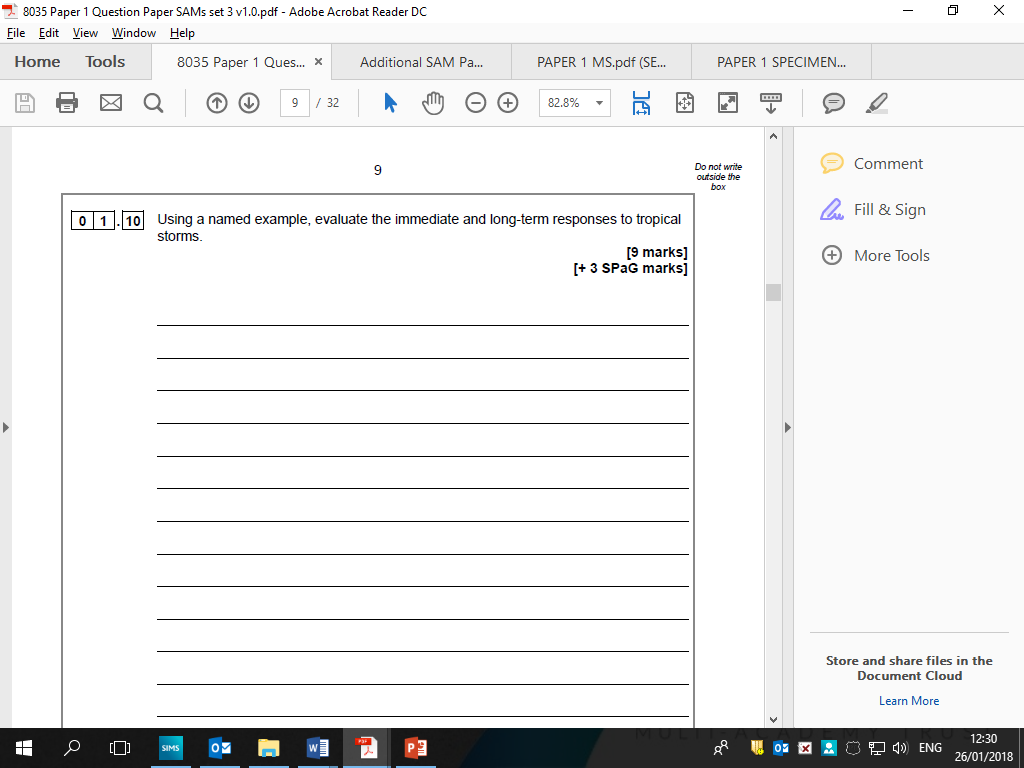 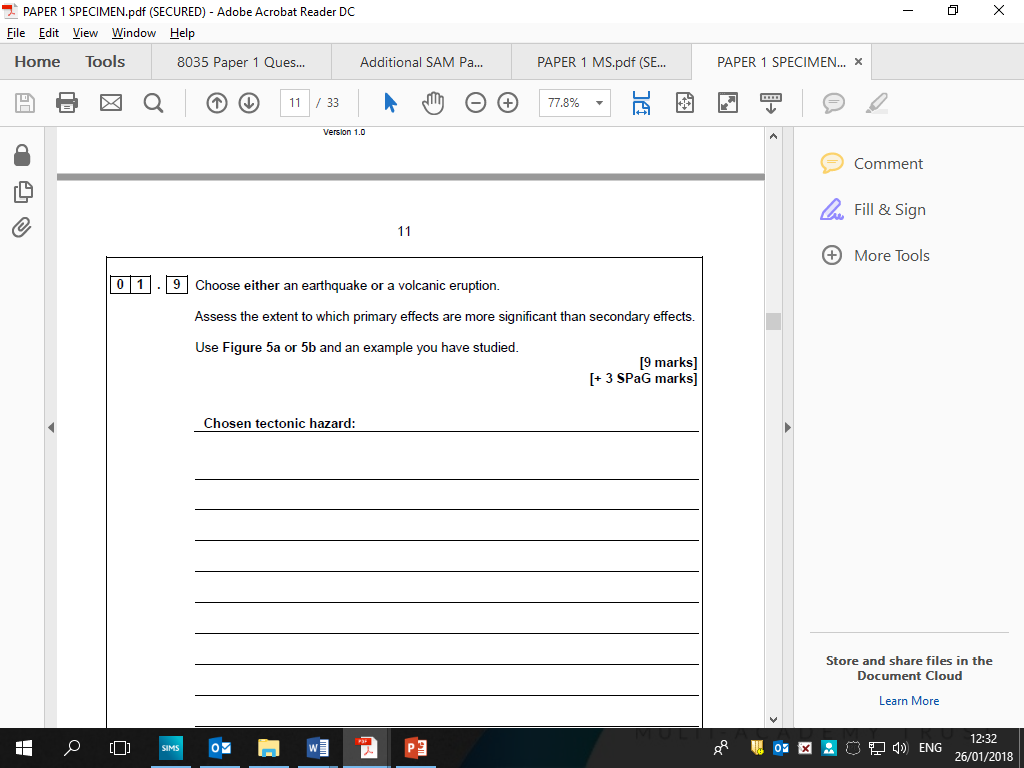 The Living world (Desert no examples on Rainforest?):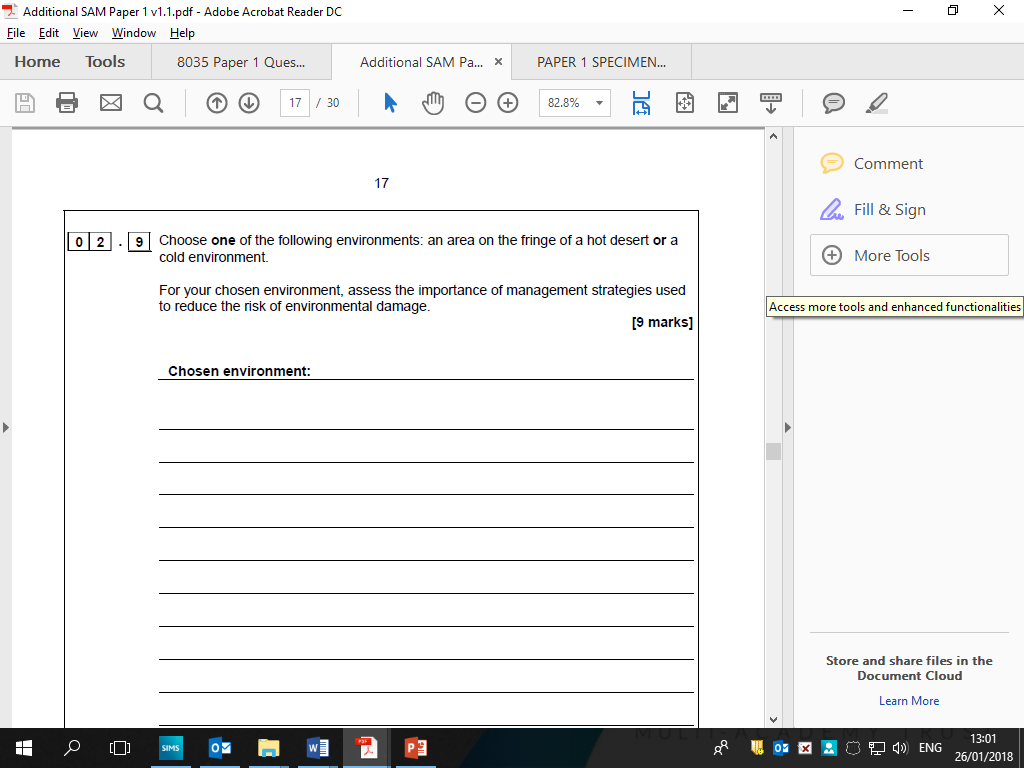 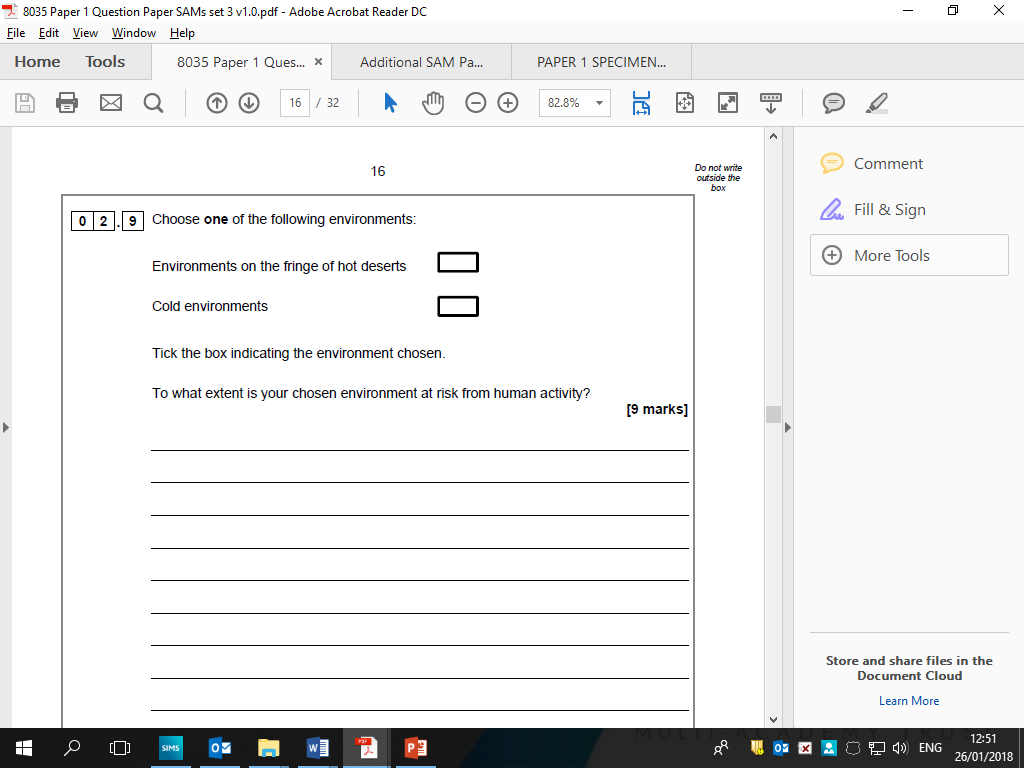 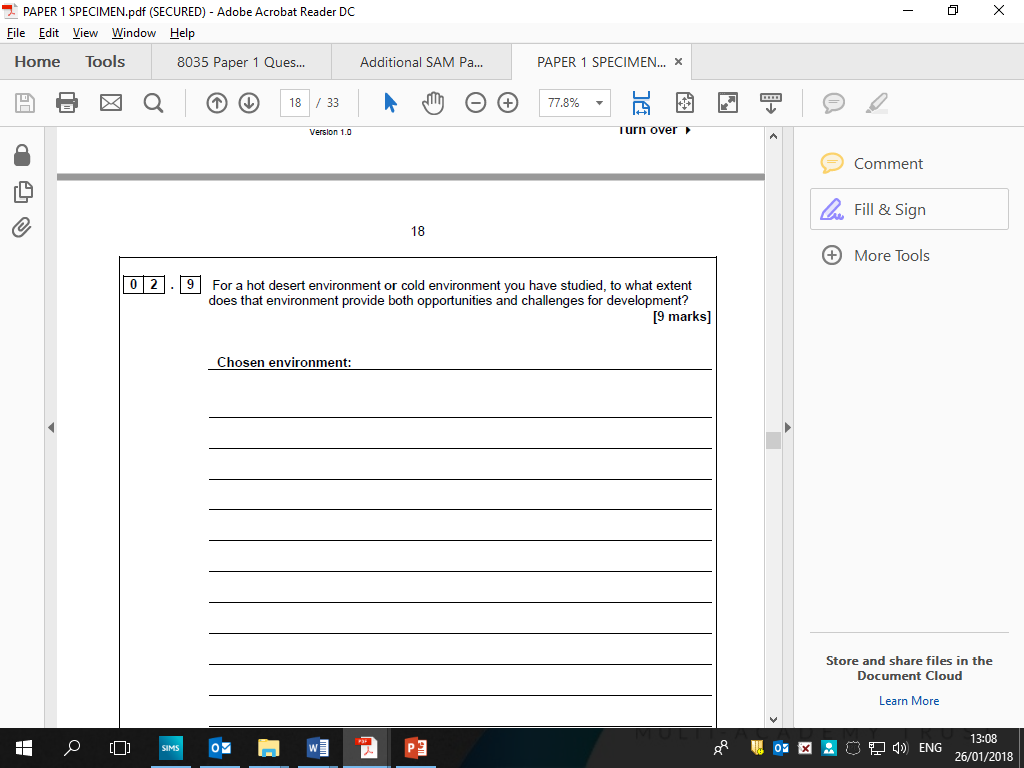 Level Marks Description 3(Detailed)7–9 AO1 Demonstrates detailed knowledge AO2 Shows thorough geographical understanding of the interrelationships between places, environments and processes. AO3 Demonstrates application of knowledge and understanding in a coherent and reasoned way. 2  (Clear) 4–6 AO1 Demonstrates clear knowledge of the primary and secondary AO2 Shows some geographical understanding of the interrelationships between places, environments and processes. AO3 Demonstrates reasonable application of knowledge.1  (Basic) 1–3 AO1 Demonstrates limited knowledge AO2 Shows slight geographical understanding of the interrelationships between places, environments and processes.   AO3 Demonstrates limited application of knowledge and understanding.0 No relevant content.  Justify Back up with evidenceExamine something in detail in order to explain and interpret it. Use the data (facts / figures) to back up your interpretations. Case studies will probably be required. 9P+E+D (x3) CAssess the extentHow-Important-Useful-successfulUse evidence to determine the relative significance of something. Give balanced consideration to all the factors and identify which are the most important. You must make a judgement.  Case studies will probably be required.6 9P+E+D (x2)P+E+D (x3) CEvaluateBoth sidesUse evidence to determine the relative significance of something. Give balanced consideration (both sides) to all factors and identify which are the most important. You should be demonstrating knowledge but also applying your understanding to make a judgement.  Case studies will probably be required.9P+E+D(x3) C